Bosna i HercegovinaFederacija Bosne i HercegovineHercegovačko-neretvanska županija/kantonOPĆINA PROZOR-RAMAORGANIZACIJSKI ODBOR 	12. SAJMA „DANI ŠLJIVE“Prozor-Rama, Kralja Tomislava bb,  tel./fax.: +387 36 771 910; 771 342; e-mail: razvoj@prozor-rama.orgBroj: 01/1- 26- 1910-1/19Dana: 20.08.2019. god.PREDMET: POZIV ZA SUDJELOVANJE NA 14. SAJMU „DANI ŠLJIVE“ PROZOR - RAMA 2019Četrnaesti Sajam poljoprivrede, prehrane i turizma „DANI ŠLJIVE“ PROZOR - RAMA 2019.  održati će se  u  Prozoru – Rami u dane 17. i 18.09.2019. godine u Sportskoj dvorani u Prozoru. Prigoda je to i za predstavljanje općinskih  mogućnosti i razvojnih planova.Pozivamo Vas da se na Sajmu predstavi i Vaša općina, preko odgovarajuće udruge, saveza,  zadruge ili pojedinačnih proizvođača i turističkih djelatnika.Pozivamo Vas da obavijestite lokalne poljoprivredne proizvođače i turističke djelatnike o navedenim pojedinostima Sajma „Dani šljive Prozor – Rama 2019“. Za ovaj vid izlaganja osigurali smo besplatan izlagački prostor - štand.U privitku dostavljamo prijavni obrazac te molimo da ga popunite i dostavite e-mailom na adresu: razvoj@prozor-rama.org, poduzetnistvo@prozor-rama.org  ili faxom na broj 036/771-342. Za sve nejasnoće na raspolaganju su Vam osobe iz Službe za razvoj, poduzetništvo, obrt i financije, telefon 036/771-921 (Stipo).Rok za prijavu sudjelovanja na Sajmu je 10.09.2019. Za uključenje u sajamsku brošuru, potrebno je uz prijavu u elektronskom obliku dostaviti  fotografije, logo i sl. Dobro došli!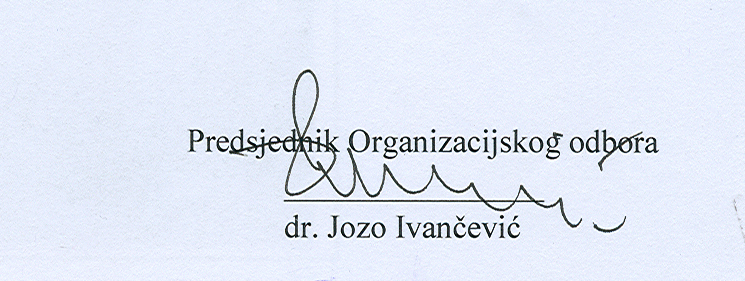 